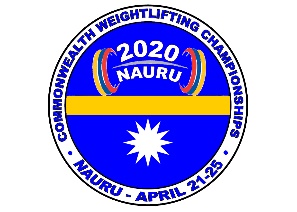 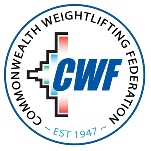 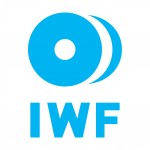 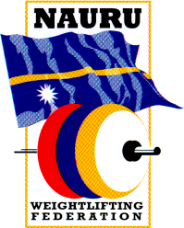 2020 COMMONWEALTH WEIGHTLIFTING CHAMPIONSHIPSNAURU- APRIL 21-25      SILVER EVENT FOR 2020 OLYMPIC QUALIFICATION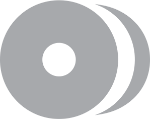 PRELIMINARY ENTRIESThe preliminary  entry forms must be returned  by Email to the OWF OFFICE  no later than  February 20th  2020  (No late entries will be accepted)  Email:  owf@bigpond.com   Tel: +687 467640  +687 948756 Mobile: +61 457 778900 Copies must also be sent to  Mr Trent Dabwido - Organising Committee Email tdabwido@gmail.com Tel : +61 417611730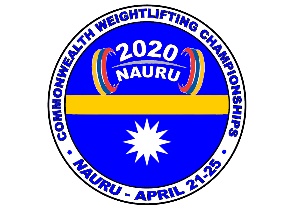 2020 COMMONWEALTH WEIGHTLIFTING CHAMPIONSHIPSNAURU- APRIL 21-25      SILVER EVENT FOR 2020 OLYMPIC QUALIFICATIONPRELIMINARY ENTRIESThe preliminary  entry forms must be returned  by Email to the OWF OFFICE  no later than  February 20th  2020  (No late entries will be accepted)  Email:  owf@bigpond.com   Tel: +687 467640  +687 948756 Mobile: +61 457 778900 Copies must also be sent to  Mr Trent Dabwido -Organising Committee Email tdabwido@gmail.com Tel : +61 4176117302020 COMMONWEALTH WEIGHTLIFTING CHAMPIONSHIPSNAURU- APRIL 21-25      SILVER EVENT FOR 2020 OLYMPIC QUALIFICATIONPRELIMINARY ENTRIESThe preliminary  entry forms must be returned  by Email to the OWF OFFICE  no later than  February 20th  2020  (No late entries will be accepted)  Email:  owf@bigpond.com   Tel: +687 467640  +687 948756 Mobile: +61 457 778900 Copies must also be sent to Mr Trent Dabwido - Organising Committee Email tdabwido@gmail.com Tel : +61 4176117302020 COMMONWEALTH WEIGHTLIFTING CHAMPIONSHIPSNAURU- APRIL 21-25      SILVER EVENT FOR 2020 OLYMPIC QUALIFICATIONPRELIMINARY ENTRIESThe preliminary  entry forms must be returned  by Email to the OWF OFFICE  no later than  February 20th  2020  (No late entries will be accepted)  Email:  owf@bigpond.com   Tel: +687 467640  +687 948756 Mobile: +61 457 778900 Copies must also be sent to Mr Trent Dabwido - Organising Committee Email tdabwido@gmail.com Tel : +61 4176117302020 COMMONWEALTH WEIGHTLIFTING CHAMPIONSHIPSNAURU- APRIL 21-25PRELIMINARY ENTRIESThe preliminary  entry forms must be returned  by Email to the OWF OFFICE  no later than  February 20th  2020  (No late entries will be accepted)  Email:  owf@bigpond.com   Tel: +687 467640  +687 948756 Mobile: +61 457 778900 Copies must also be sent to Mr Trent Dabwido - Organising Committee Email tdabwido@gmail.com Tel : +61 4176117302020 COMMONWEALTH WEIGHTLIFTING CHAMPIONSHIPSNAURU- APRIL 21-25PRELIMINARY ENTRIESThe preliminary  entry forms must be returned  by Email to the OWF OFFICE  no later than  February 20th  2020  (No late entries will be accepted)  Email:  owf@bigpond.com   Tel: +687 467640  +687 948756 Mobile: +61 457 778900 Copies must also be sent to Mr Trent Dabwido - Organising Committee Email tdabwido@gmail.com Tel : +61 417611730    FINAL ENTRY / SENIOR MEN    FINAL ENTRY / SENIOR MEN    FINAL ENTRY / SENIOR MEN    FINAL ENTRY / SENIOR MEN    FINAL ENTRY / SENIOR MEN    FINAL ENTRY / SENIOR MEN    FINAL ENTRY / SENIOR MEN    FINAL ENTRY / SENIOR MEN    FINAL ENTRY / SENIOR MENNo.       Cat.         Name                     Family Name                   ADAMS ID      Date of Birth     Entry Total                                                                                                                                     D/M/Y                                                                                                                                                                               No.       Cat.         Name                     Family Name                   ADAMS ID      Date of Birth     Entry Total                                                                                                                                     D/M/Y                                                                                                                                                                               No.       Cat.         Name                     Family Name                   ADAMS ID      Date of Birth     Entry Total                                                                                                                                     D/M/Y                                                                                                                                                                               No.       Cat.         Name                     Family Name                   ADAMS ID      Date of Birth     Entry Total                                                                                                                                     D/M/Y                                                                                                                                                                               No.       Cat.         Name                     Family Name                   ADAMS ID      Date of Birth     Entry Total                                                                                                                                     D/M/Y                                                                                                                                                                               No.       Cat.         Name                     Family Name                   ADAMS ID      Date of Birth     Entry Total                                                                                                                                     D/M/Y                                                                                                                                                                               No.       Cat.         Name                     Family Name                   ADAMS ID      Date of Birth     Entry Total                                                                                                                                     D/M/Y                                                                                                                                                                               No.       Cat.         Name                     Family Name                   ADAMS ID      Date of Birth     Entry Total                                                                                                                                     D/M/Y                                                                                                                                                                               No.       Cat.         Name                     Family Name                   ADAMS ID      Date of Birth     Entry Total                                                                                                                                     D/M/Y                                                                                                                                                                               1234567891011R12ROFFICIALSOFFICIALSOFFICIALSOFFICIALSOFFICIALSOFFICIALSOFFICIALSOFFICIALSOFFICIALSNo.Given NamesGiven NamesFamily NamesFamily NamesGenderDate of BirthD/M/YDate of BirthD/M/YPosition12345678    FINAL ENTRY / JUNIOR MEN    FINAL ENTRY / JUNIOR MEN    FINAL ENTRY / JUNIOR MEN    FINAL ENTRY / JUNIOR MEN    FINAL ENTRY / JUNIOR MEN    FINAL ENTRY / JUNIOR MEN    FINAL ENTRY / JUNIOR MEN    FINAL ENTRY / JUNIOR MEN    FINAL ENTRY / JUNIOR MENNo.       Cat.         Name                     Family Name                   ADAMS ID      Date of Birth     Entry Total                                                                                                                                     D/M/Y                                                                                                                                                                               No.       Cat.         Name                     Family Name                   ADAMS ID      Date of Birth     Entry Total                                                                                                                                     D/M/Y                                                                                                                                                                               No.       Cat.         Name                     Family Name                   ADAMS ID      Date of Birth     Entry Total                                                                                                                                     D/M/Y                                                                                                                                                                               No.       Cat.         Name                     Family Name                   ADAMS ID      Date of Birth     Entry Total                                                                                                                                     D/M/Y                                                                                                                                                                               No.       Cat.         Name                     Family Name                   ADAMS ID      Date of Birth     Entry Total                                                                                                                                     D/M/Y                                                                                                                                                                               No.       Cat.         Name                     Family Name                   ADAMS ID      Date of Birth     Entry Total                                                                                                                                     D/M/Y                                                                                                                                                                               No.       Cat.         Name                     Family Name                   ADAMS ID      Date of Birth     Entry Total                                                                                                                                     D/M/Y                                                                                                                                                                               No.       Cat.         Name                     Family Name                   ADAMS ID      Date of Birth     Entry Total                                                                                                                                     D/M/Y                                                                                                                                                                               No.       Cat.         Name                     Family Name                   ADAMS ID      Date of Birth     Entry Total                                                                                                                                     D/M/Y                                                                                                                                                                               1234567891011R12ROFFICIALSOFFICIALSOFFICIALSOFFICIALSOFFICIALSOFFICIALSOFFICIALSOFFICIALSOFFICIALSNo.Given NamesGiven NamesFamily NamesFamily NamesGenderDate of BirthD/M/YDate of BirthD/M/YPosition12345678    FINAL ENTRY / SENIOR WOMEN    FINAL ENTRY / SENIOR WOMEN    FINAL ENTRY / SENIOR WOMEN    FINAL ENTRY / SENIOR WOMEN    FINAL ENTRY / SENIOR WOMEN    FINAL ENTRY / SENIOR WOMEN    FINAL ENTRY / SENIOR WOMEN    FINAL ENTRY / SENIOR WOMEN    FINAL ENTRY / SENIOR WOMENNo.       Cat.         Name                     Family Name                   ADAMS ID      Date of Birth     Entry Total                                                                                                                                     D/M/Y                                                                                                                                                                               No.       Cat.         Name                     Family Name                   ADAMS ID      Date of Birth     Entry Total                                                                                                                                     D/M/Y                                                                                                                                                                               No.       Cat.         Name                     Family Name                   ADAMS ID      Date of Birth     Entry Total                                                                                                                                     D/M/Y                                                                                                                                                                               No.       Cat.         Name                     Family Name                   ADAMS ID      Date of Birth     Entry Total                                                                                                                                     D/M/Y                                                                                                                                                                               No.       Cat.         Name                     Family Name                   ADAMS ID      Date of Birth     Entry Total                                                                                                                                     D/M/Y                                                                                                                                                                               No.       Cat.         Name                     Family Name                   ADAMS ID      Date of Birth     Entry Total                                                                                                                                     D/M/Y                                                                                                                                                                               No.       Cat.         Name                     Family Name                   ADAMS ID      Date of Birth     Entry Total                                                                                                                                     D/M/Y                                                                                                                                                                               No.       Cat.         Name                     Family Name                   ADAMS ID      Date of Birth     Entry Total                                                                                                                                     D/M/Y                                                                                                                                                                               No.       Cat.         Name                     Family Name                   ADAMS ID      Date of Birth     Entry Total                                                                                                                                     D/M/Y                                                                                                                                                                               1234567891011R12ROFFICIALSOFFICIALSOFFICIALSOFFICIALSOFFICIALSOFFICIALSOFFICIALSOFFICIALSOFFICIALSNo.Given NamesGiven NamesFamily NamesFamily NamesGenderDate of BirthD/M/YDate of BirthD/M/YPosition12345678    FINAL ENTRY / JUNIOR WOMEN    FINAL ENTRY / JUNIOR WOMEN    FINAL ENTRY / JUNIOR WOMEN    FINAL ENTRY / JUNIOR WOMEN    FINAL ENTRY / JUNIOR WOMEN    FINAL ENTRY / JUNIOR WOMEN    FINAL ENTRY / JUNIOR WOMEN    FINAL ENTRY / JUNIOR WOMEN    FINAL ENTRY / JUNIOR WOMENNo.       Cat.         Name                     Family Name                   ADAMS ID      Date of Birth     Entry Total                                                                                                                                     D/M/Y                                                                                                                                                                               No.       Cat.         Name                     Family Name                   ADAMS ID      Date of Birth     Entry Total                                                                                                                                     D/M/Y                                                                                                                                                                               No.       Cat.         Name                     Family Name                   ADAMS ID      Date of Birth     Entry Total                                                                                                                                     D/M/Y                                                                                                                                                                               No.       Cat.         Name                     Family Name                   ADAMS ID      Date of Birth     Entry Total                                                                                                                                     D/M/Y                                                                                                                                                                               No.       Cat.         Name                     Family Name                   ADAMS ID      Date of Birth     Entry Total                                                                                                                                     D/M/Y                                                                                                                                                                               No.       Cat.         Name                     Family Name                   ADAMS ID      Date of Birth     Entry Total                                                                                                                                     D/M/Y                                                                                                                                                                               No.       Cat.         Name                     Family Name                   ADAMS ID      Date of Birth     Entry Total                                                                                                                                     D/M/Y                                                                                                                                                                               No.       Cat.         Name                     Family Name                   ADAMS ID      Date of Birth     Entry Total                                                                                                                                     D/M/Y                                                                                                                                                                               No.       Cat.         Name                     Family Name                   ADAMS ID      Date of Birth     Entry Total                                                                                                                                     D/M/Y                                                                                                                                                                               1234567891011R12ROFFICIALSOFFICIALSOFFICIALSOFFICIALSOFFICIALSOFFICIALSOFFICIALSOFFICIALSOFFICIALSNo.Given NamesGiven NamesFamily NamesFamily NamesGenderDate of BirthD/M/YDate of BirthD/M/YPosition12345678         FINAL ENTRY / YOUTH  MEN         FINAL ENTRY / YOUTH  MEN         FINAL ENTRY / YOUTH  MEN         FINAL ENTRY / YOUTH  MEN         FINAL ENTRY / YOUTH  MEN         FINAL ENTRY / YOUTH  MEN         FINAL ENTRY / YOUTH  MEN         FINAL ENTRY / YOUTH  MEN         FINAL ENTRY / YOUTH  MENNo.       Cat.         Name                     Family Name                   ADAMS ID      Date of Birth     Entry Total                                                                                                                                     D/M/Y                                                                                                                                                                               No.       Cat.         Name                     Family Name                   ADAMS ID      Date of Birth     Entry Total                                                                                                                                     D/M/Y                                                                                                                                                                               No.       Cat.         Name                     Family Name                   ADAMS ID      Date of Birth     Entry Total                                                                                                                                     D/M/Y                                                                                                                                                                               No.       Cat.         Name                     Family Name                   ADAMS ID      Date of Birth     Entry Total                                                                                                                                     D/M/Y                                                                                                                                                                               No.       Cat.         Name                     Family Name                   ADAMS ID      Date of Birth     Entry Total                                                                                                                                     D/M/Y                                                                                                                                                                               No.       Cat.         Name                     Family Name                   ADAMS ID      Date of Birth     Entry Total                                                                                                                                     D/M/Y                                                                                                                                                                               No.       Cat.         Name                     Family Name                   ADAMS ID      Date of Birth     Entry Total                                                                                                                                     D/M/Y                                                                                                                                                                               No.       Cat.         Name                     Family Name                   ADAMS ID      Date of Birth     Entry Total                                                                                                                                     D/M/Y                                                                                                                                                                               No.       Cat.         Name                     Family Name                   ADAMS ID      Date of Birth     Entry Total                                                                                                                                     D/M/Y                                                                                                                                                                               1234567891011R12ROFFICIALSOFFICIALSOFFICIALSOFFICIALSOFFICIALSOFFICIALSOFFICIALSOFFICIALSOFFICIALSNo.Given NamesGiven NamesFamily NamesFamily NamesGenderDate of BirthD/M/YDate of BirthD/M/YPosition12345678        FINAL ENTRY / YOUTH WOMEN        FINAL ENTRY / YOUTH WOMEN        FINAL ENTRY / YOUTH WOMEN        FINAL ENTRY / YOUTH WOMEN        FINAL ENTRY / YOUTH WOMEN        FINAL ENTRY / YOUTH WOMEN        FINAL ENTRY / YOUTH WOMEN        FINAL ENTRY / YOUTH WOMEN        FINAL ENTRY / YOUTH WOMENNo.       Cat.         Name                     Family Name                   ADAMS ID      Date of Birth     Entry Total                                                                                                                                     D/M/Y                                                                                                                                                                               No.       Cat.         Name                     Family Name                   ADAMS ID      Date of Birth     Entry Total                                                                                                                                     D/M/Y                                                                                                                                                                               No.       Cat.         Name                     Family Name                   ADAMS ID      Date of Birth     Entry Total                                                                                                                                     D/M/Y                                                                                                                                                                               No.       Cat.         Name                     Family Name                   ADAMS ID      Date of Birth     Entry Total                                                                                                                                     D/M/Y                                                                                                                                                                               No.       Cat.         Name                     Family Name                   ADAMS ID      Date of Birth     Entry Total                                                                                                                                     D/M/Y                                                                                                                                                                               No.       Cat.         Name                     Family Name                   ADAMS ID      Date of Birth     Entry Total                                                                                                                                     D/M/Y                                                                                                                                                                               No.       Cat.         Name                     Family Name                   ADAMS ID      Date of Birth     Entry Total                                                                                                                                     D/M/Y                                                                                                                                                                               No.       Cat.         Name                     Family Name                   ADAMS ID      Date of Birth     Entry Total                                                                                                                                     D/M/Y                                                                                                                                                                               No.       Cat.         Name                     Family Name                   ADAMS ID      Date of Birth     Entry Total                                                                                                                                     D/M/Y                                                                                                                                                                               1234567891011R12ROFFICIALSOFFICIALSOFFICIALSOFFICIALSOFFICIALSOFFICIALSOFFICIALSOFFICIALSOFFICIALSNo.Given NamesGiven NamesFamily NamesFamily NamesGenderDate of BirthD/M/YDate of BirthD/M/YPosition12345678